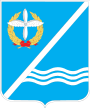 Совет Качинского муниципального округа города СевастополяРЕШЕНИЕ  № 14/68О внесении изменений в Решение Совета Качинского муниципального округаот 28.12.2015 № 17/132 «Об утверждении структуры и предельной штатной численности сотрудников аппарата Совета и местной администрации внутригородского муниципального образования города Севастополя Качинский муниципальный округ»        В соответствии с Конституцией РФ, Федеральным законом от 06.10.2003 № 131-ФЗ «Об общих принципах организации местного самоуправления в Российской Федерации», Федеральным законом от 02.03.2007 № 25-ФЗ "О муниципальной службе в Российской Федерации", законами города Севастополя от 05.08.2014 № 53-ЗС "О муниципальной службе в городе Севастополе", от 30.12.2014 № 102-ЗС "О местном самоуправлении в городе Севастополе", от 29.12.2016 № 314-ЗС «О наделении органов местного самоуправления в городе Севастополе отдельными государственными полномочиями города Севастополя», Уставом внутригородского муниципального образования города Севастополя Качинский муниципальный округ, утвержденного решением Совета Качинского муниципального округа от 19.03.2015 № 13Совет Качинского муниципального округаРЕШИЛ:1. Внести изменения в Решение Совета Качинского муниципального округа от 29.01.2016 № 17/132 «Об утверждении структуры и предельной штатной численности сотрудников аппарата Совета и местной администрации внутригородского муниципального образования города Севастополя Качинский муниципальный округ» (далее – Решение):1.1. Приложение 1 к Решению изложить в редакции Приложения 1 к настоящему решению.1.2. Приложение 2 к Решению изложить в редакции Приложения 2 к настоящему решению.             2.Решение Совета Качинского муниципального округа от 28.03.2017 № 7/37 «О внесении изменений в Решение Совета Качинского муниципального округа от 28.12.2015 № 17/132 «Об утверждении структуры и предельной штатной численности сотрудников аппарата Совета и местной администрации внутригородского муниципального образования города Севастополя Качинский муниципальный округ» считать утратившим силу. 3. Обнародовать настоящее решение путем размещения его полного текста на информационном стенде внутригородского муниципального образования города Севастополя Качинский муниципальный округ, а также опубликовать его на официальном сайте внутригородского муниципального образования города Севастополя Качинский муниципальный округ.4. Настоящее решение вступает в силу с   01.01.2018 года.5. Контроль за исполнением настоящего решения возложить на главу ВМО Качинский МО, исполняющего полномочия председателя Совета, главу местной администрации Качинского муниципального округа Герасим Н.М.ПРИЛОЖЕНИЕ  1к решению Совета Качинского муниципального округа от  15.12. 2017  № 14/68	СТРУКТУРАаппарата Совета и местной администрации внутригородского муниципального образования города Севастополя Качинский муниципальный округГлава ВМО Качинский МО, исполняющий полномочия председателя Совета, Глава местной администрации 										Н.М. ГерасимПРИЛОЖЕНИЕ  2к решению Совета Качинского муниципального округа от  15.12. 2017  № 14/68ПРЕДЕЛЬНАЯ ШТАТНАЯ ЧИСЛЕННОСТЬсотрудников аппарата Совета и местной администрации внутригородского муниципального образования города Севастополя Качинский муниципальный округII созывХIV сессия                 2016 – 2021 гг.15 декабря  2017  годапгт. КачаГлава ВМО Качинский МО, исполняющий полномочия председателя Совета,Глава местной администрацииН.М. ГерасимСтруктурноеПодразделениеСтруктурноеПодразделениеДолжностьКоличество штатных единицМуниципальные должностиМуниципальные должностиМуниципальные должностиМуниципальные должностиГлава внутригородского муниципального образования, исполняющий полномочия председателя Совета, Глава местной администрацииГлава внутригородского муниципального образования, исполняющий полномочия председателя Совета, Глава местной администрацииГлава внутригородского муниципального образования, исполняющий полномочия председателя Совета, Глава местной администрации1Заместитель председателя Совета (на постоянной основе)Заместитель председателя Совета (на постоянной основе)Заместитель председателя Совета (на постоянной основе)1Должности муниципальной службыДолжности муниципальной службыДолжности муниципальной службыДолжности муниципальной службыЗаместитель Главы местной администрации - руководитель аппарата местной администрацииЗаместитель Главы местной администрации - руководитель аппарата местной администрацииЗаместитель Главы местной администрации - руководитель аппарата местной администрации1Главный бухгалтер местной администрацииГлавный бухгалтер местной администрацииГлавный бухгалтер местной администрации1Главный специалист местной администрацииГлавный специалист местной администрацииГлавный специалист местной администрации1Финансово-экономический отделНачальникНачальник1Финансово-экономический отделГлавный специалистГлавный специалист3Общий отделНачальникНачальник1Общий отделГлавный специалистГлавный специалист5Отдел исполнения отдельных государственных полномочийНачальникНачальник1Отдел исполнения отдельных государственных полномочийГлавный специалистГлавный специалист3ВСЕГО:ВСЕГО:ВСЕГО:19Должности работников, осуществляющих техническое обеспечение деятельности местной администрацииДолжности работников, осуществляющих техническое обеспечение деятельности местной администрацииДолжности работников, осуществляющих техническое обеспечение деятельности местной администрацииДолжности работников, осуществляющих техническое обеспечение деятельности местной администрацииВодитель автотранспортного средстваВодитель автотранспортного средстваВодитель автотранспортного средства1Уборщик служебных помещенийУборщик служебных помещенийУборщик служебных помещений1Секретарь руководителяСекретарь руководителяСекретарь руководителя1КурьерКурьерКурьер1СторожСторожСторож3ВСЕГО:ВСЕГО:ВСЕГО:7Глава ВМО Качинский МО, исполняющий полномочия председателя Совета,Глава местной администрацииН.М. Герасим